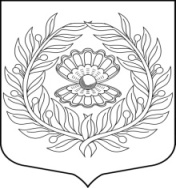 Администрация муниципального образования«Нежновское сельское поселение»муниципального образования«Кингисеппский муниципальный район»Ленинградской областиПОСТАНОВЛЕНИЕ 25.04.2022                                                                                                        № 48Об утверждении норматива стоимости одного квадратного метра общей площади жилья на территории МО «Нежновское сельское поселение» на 2 квартал 2022 года»      В целях реализации на территории муниципального образования «Нежновское сельское поселение» федеральных целевых программ, государственных программ Ленинградской области и муниципальных программ, направленных на улучшение жилищных условий граждан, и руководствуясь методическими рекомендациями по определению норматива стоимости одного квадратного метра общей площади жилья в муниципальных образованиях Ленинградской области и стоимости одного квадратного метра общей площади жилья на сельских территориях Ленинградской области, утвержденными распоряжением комитета по строительству Ленинградской области от 13.03.2020 года № 79 «О мерах по обеспечению осуществления полномочий комитета по строительству Ленинградской области по расчету размера субсидий и социальных выплат, предоставляемых на строительство (приобретение) жилья за счет средств областного бюджета Ленинградской области в рамках реализации на территории Ленинградской области мероприятий государственных программ Российской Федерации «Обеспечение доступным и комфортным жильем и коммунальными услугами граждан Российской Федерации» и «Комплексное развитие сельских территорий» а также мероприятий государственных программ Ленинградской области «Формирование городской среды и обеспечение качественным жильем граждан на территории Ленинградской области» и «Комплексное развитие сельских территорий Ленинградской области», приказом Министерства строительства и жилищно-коммунального хозяйства Российской Федерации от 29.03.2022  № 215/пр   «О показателях средней рыночной стоимости одного квадратного метра общей площади жилого помещения по субъектам Российской Федерации на 2 квартал 2022 года» администрация   МО «Нежновское сельское поселение»ПОСТАНОВЛЯЕТ:          1. Утвердить  на 2 квартал  2022 года  норматив  стоимости    общей площади  жилого  помещения в  МО «Нежновское сельское поселение»  в размере  74490,00 (Семьдесят четыре тысячи четыреста девяносто рублей 00 копеек)   ( в соответствии с Приложением № 1).         2. Опубликовать  настоящее  постановление  в средствах  массовой   информации и       поместить  на официальном   сайте  администрации  муниципального образования «Нежновское сельское поселение» в сети «Интернет».        3. Контроль  за исполнением  данного  постановления  оставляю за  собой.   Главы администрации  МО «Нежновское сельское поселение»                                                А.С. Жадан                                                                                 Приложение № 1                                                                    к Постановлению администрации                                                                                     МО «Нежновское  сельское поселение»                                                                                 от 25.04.2022 № 48Расчет  норматива    стоимости 1 кв.м. общей площади жилья на территории  МО «Нежновское сельское поселение» муниципального образования «Кингисеппский муниципальный район»  на 2 квартал  2022 годСТ квм = Ср_квм.  x К_дефл,где:0,92 - коэффициент, учитывающий долю затрат покупателя по оплате услуг риэлторов, нотариусов, кредитных организаций (банков) и других затрат;N - количество показателей, используемых при расчете;К_дефл – индекс цен производителей (раздел капитальные вложения (инвестиции), определяемый уполномоченным федеральным органом исполнительной власти на расчетный квартал;СТ квм  - норматив стоимости одного квадратного метра общей площади жилья;Ст_дог – стоимость одного квадратного метра площади жилья на территории поселения согласно договорам на приобретение (строительство) жилых помещений на территории соответствующего муниципального образования, представленным участниками жилищных программ, действующих на территории Ленинградской области;   Ст_стат - стоимость одного квадратного метра площади жилья на территории Ленинградской области согласно сведениям от подразделений территориального органа Федеральной службы государственной статистики по Санкт-Петербургу и Ленинградской области применительно к территории соответствующего муниципального образования; Ст_кред - стоимость одного квадратного метра общей площади жилья на территории поселения согласно сведениям риэлтерских организаций и кредитных организаций (банков), предоставленным официально или опубликованным в средствах массовой информации, применительно               к территории соответствующего муниципального образования.Ст_строй - стоимость одного квадратного метра общей площади жилья на территории поселения согласно сведениям застройщиков, осуществляющих строительство на территории муниципального образования.Согласно представленных данных на 01.04.2022N -                2Ст_кред  ООО «Группа Компаний «Альянс Плюс» - 60000,00 рублейСт_дог  –договоров на приобретение (строительство) жилых помещений на территории МО «Нежновское сельское поселение» не заключалось. Ст_строй – строительство жилых многоквартирных домов на территории МО «Нежновское сельское поселение» - не ведется. На территории Кингисеппского муниципального района в аналогичных муниципальных образованиях строительства многоквартирных жилых домов не ведется.Ст_стат – 116257,00 руб. -первичный рынок, 68060,00 руб.– вторичный рынок.Данные статистики представлены Управлением Федеральной службы государственной статистики  по Санкт-Петербургу и Ленинградской области (Петростат).Ст_стат.- 116257,00+68060,00  = 92159,00(руб.)                                    2Ст.дог – не было реализации в рамках жилищных  программ                                 2К_дефл –    101,1 Исходя из представленных данных:Средние  показатели  стоимости:Ср_квм = (60000,00 х 0,92) +92159,00=  55200,00 + 92159,00=73679,5(руб.)                                          2                                              2 Ср_ст_квм =  73679,5 х 1,011= 74490 (руб.).           В соответствии пп.2.3. п.2 раздела 1 методических рекомендаций утвержденных распоряжением комитета по строительству Ленинградской области от 13.03.2020 года № 79, норматив стоимости 1 кв.м общей площади жилья на территории поселения, городского округа Ленинградской области не должен быть выше средней рыночной стоимости 1 кв.м общей площади жилья по Ленинградской области, установленной Министерства строительства и жилищно-коммунального хозяйства Российской Федерации.      На основании  Приказа Министерства строительства и жилищно-коммунального хозяйства РФ от 29.03.2022  № 215/пр   «О показателях средней рыночной стоимости одного квадратного метра общей площади жилого помещения по субъектам Российской Федерации на 4 квартал 2022 года» утвержден показатель средней рыночной стоимости 1 квадратного метра общей площади жилого помещения по Ленинградской области на 2 квартал 2022 года в размере  92159,00 рублей.                                     Ср_квм=Ст_дог x 0,92 + Ст_кред x 0,92 + Ст_стат +Ст_строй,Ср_квм=N,